 р е ш е н и еОб утверждении  Положения об администрации сельского поселения Юмашевский сельсовет муниципального района Чекмагушевский район Республики Башкортостан В соответствии с Федеральным законом от 06.10.2003 года № 131 – ФЗ «Об общих принципах организации местного самоуправления в Российской Федерации», Закона Республики Башкортостан от 18.03.2005 года № 162 – з «О местном самоуправлении в Республике Башкортостан», на основании Устава сельского поселения Юмашевский сельсовет муниципального района Чекмагушевский Республики Башкортостан, Совет сельского поселения Юмашевский _сельсовет муниципального района Чекмагушевский Республики Башкортостан РЕШИЛ:1.Утвердить   Положение об администрации сельского поселения Юмашевский сельсовет муниципального района Чекмагушевский район Республики Башкортостан  (прилагается).2.Настоящее решение    обнародовать на информационном стенде в здании администрации сельского поселения Юмашевский сельсовет муниципального района Чекмагушевский район Республики Башкортостан.3.Контроль за исполнением настоящего решения возложить на  постоянную Комиссию по социально-гуманитарным вопросам Совета сельского поселения Юмашевский сельсовет муниципального района Чекмагушевский район Республики Башкортостан. Заместитель председателя Совета:                            Г.С.Тимофеевс. Юмашево22 сентября 2010 года№282Приложение к решению Совета сельского поселения Юмашевский сельсовет  муниципального района Чекмагушевский район Республики Башкортостан   от 22.09.  2010 года № 282 Настоящее Положение, разработанное в соответствии с Федеральным Законом от 06.10.2003 г. № 131-ФЗ "Об общих принципах организации местного самоуправления в Российской Федерации", Законом Республики Башкортостан "О местном самоуправлении в Республике Башкортостан" от 18.03.2005 г. № 162-з (в редакции от 29.12.2007 г.), Уставом сельского поселения Юмашевский сельсовет муниципального района Чекмагушевский район Республики Башкортостан, устанавливает основные принципы деятельности и полномочия администрации сельского поселения Юмашевский сельсовет муниципального района Чекмагушевский район Республики Башкортостан, как исполнительного органа местного самоуправления.I. Общие положения.1.1. В настоящем Положении понятие и термины, используемые в Федеральном Законе "Об общих принципах организации местного самоуправления в Российской Федерации", Законе Республики Башкортостан "О местном самоуправлении в Республике Башкортостан" и Уставе сельского поселения Юмашевский сельсовет муниципального района Чекмагушевский район Республики Башкортостан, применяются в тех же значениях, что и в названных документах.1.2. Администрация сельского поселения Юмашевский сельсовет муниципального района Чекмагушевский район Республики Башкортостан, официальное сокращенное наименование-Администрация СП Юмашевский сельсовет Чекмагушевского района  Республики Башкортостан (далее администрация) – исполнительно - распорядительный орган местного самоуправления, наделенный, согласно Уставу сельского поселения Юмашевский сельсовет муниципального района Чекмагушевский район Республики Башкортостан, полномочиями по решению вопросов местного значения и полномочиями для осуществления отдельных государственных полномочий, переданных органам местного самоуправления федеральными законами и законами Республики Башкортостан, и не входящий в систему органов государственной власти.1.3. Администрация подконтрольна и подотчетна Совету сельского поселения Юмашевский сельсовет муниципального района Чекмагушевский район Республики Башкортостан в пределах его компетенции, устанавливаемой Уставом сельского поселения Юмашевский сельсовет муниципального района Чекмагушевский район Республики Башкортостан, а по вопросам осуществления отдельных государственных полномочий - уполномоченному органу.1.4. Администрация является юридическим лицом, имеет круглую печать и штампы с наименованием "Администрация сельского поселения Юмашевский сельсовет муниципального района Чекмагушевский район Республики Башкортостан ", открывает и закрывает в установленном порядке лицевые счета по основной деятельности, несет ответственность по своим обязательствам и принимаемым решениям в порядке, установленном действующим законодательством.1.5. Место нахождения администрации: 452200; Россия, Республика Башкортостан, Чекмагушевский район, с. Юмашево, ул. Советская, 10.1.6. Администрация осуществляет исполнительно-распорядительные функции по предметам ведения сельского поселения Юмашевский _сельсовет муниципального района Чекмагушевский район Республики Башкортостан в пределах своей компетенции и в своей деятельности руководствуется Конституциями Российской Федерации и Республики Башкортостан, законодательством Российской Федерации и Республики Башкортостан, Уставом сельского поселения Юмашевский сельсовет муниципального района Чекмагушевский район Республики Башкортостан, нормативно-правовыми актами Совета сельского поселения Юмашевский сельсовет муниципального района Чекмагушевский район Республики Башкортостан и Администрации сельского поселения Юмашевский сельсовет муниципального района Чекмагушевский район Республики Башкортостан, настоящим Положением.1.7. Лица, осуществляющие деятельность на муниципальных должностях муниципальной службы в Администрации, являются муниципальными служащими. Правовая регламентация муниципальной службы определяется действующим законодательством, нормативно-правовыми актами органов местного самоуправления сельского поселения Юмашевский сельсовет муниципального района Чекмагушевский район Республики Башкортостан и отражается в трудовых договорах, контрактах, заключаемых в соответствии с требованиями трудового законодательства и Устава сельского поселения Юмашевский сельсовет муниципального района Чекмагушевский район Республики Башкортостан.1.8. Администрация оказывает материально-техническую и организационную поддержку деятельности Совета сельского поселения Юмашевский сельсовет муниципального района Чекмагушевский район Республики Башкортостан с целью обеспечения условий для беспрепятственного осуществления депутатами своих полномочий.II. Полномочия администрации.2.1. Полномочия в области планирования, материально-технического обеспечения, бюджета, финансов и учета:- разрабатывает и представляет на утверждение Совету сельского поселения Юмашевский сельсовет муниципального района Чекмагушевский район Республики Башкортостан (далее Совет) проект бюджета сельского поселения Юмашевский сельсовет муниципального района Чекмагушевский район Республики Башкортостан, обеспечивает его исполнение;- проект бюджета составляется на основе прогноза социально-экономического развития в целях финансового обеспечения расходных обязательств;- проект бюджета сельского поселения Юмашевский сельсовет муниципального района Чекмагушевский район Республики Башкортостан составляется в порядке, установленном администрацией сельского поселения Юмашевский сельсовет муниципального района Чекмагушевский район Республики Башкортостан, в соответствии с положениями Бюджетного кодекса Российской Федерации и принимаемыми с соблюдением его требований муниципальными правовыми актами  Совета.- проект бюджета составляется и утверждаются сроком на один год (на очередной финансовый год).В случае если проект бюджета составляется и утверждается на очередной финансовый год, администрация сельского поселения Юмашевский сельсовет муниципального района Чекмагушевский район Республики Башкортостан разрабатывает и утверждает среднесрочный финансовый план сельского поселения Юмашевский сельсовет муниципального района Чекмагушевский район Республики Башкортостан.- разрабатывает и представляет ежегодно на утверждение Совету программы и планы (прогнозы) социально-экономического развития сельского поселения Юмашевский сельсовет муниципального района Чекмагушевский район Республики Башкортостан и осуществляет реализацию этих программ, планов (прогнозов);- получает у организаций, расположенных на территории сельского поселения Чекмагушевский сельсовет муниципального района Чекмагушевский район, информацию, аналитические материалы, статистические и иные данные, необходимые для осуществления своих функций;- координирует участие предприятий, учреждений и иных организаций в комплексном социально-экономическом развитии сельского поселения Юмашевский сельсовет муниципального района Чекмагушевский район Республики Башкортостан, привлекает их на договорных началах к участию в строительстве, благоустройстве, содержании объектов, находящихся на территории сельского поселения Юмашевский сельсовет муниципального района Чекмагушевский район Республики Башкортостан, объединяет на добровольной основе средства организации для финансирования программ развития сельского поселения Юмашевский сельсовет муниципального района Чекмагушевский район Республики Башкортостан. - вносит предложения по вопросам развития сельского поселения Юмашевский сельсовет муниципального района Чекмагушевский район Республики Башкортостан для включения их в соответствующие программы органов государственной власти и управления, а также в проекты планов организаций по вопросам, связанным с удовлетворением потребностей населения, экономическим и социальным развитием территории сельского поселения Юмашевский сельсовет муниципального района Чекмагушевский район Республики Башкортостан;- организует материально-техническое обеспечение мероприятий и программ, предусмотренных планом социально-экономического развития сельского поселения Юмашевский сельсовет муниципального района Чекмагушевский район Республики Башкортостан;- выступает заказчиком либо создает специализированные службы заказчика для выполнения работ по благоустройству территории, коммунальному обслуживанию населения, строительству и ремонту объектов социальной инфраструктуры, производству продукции, оказанию услуг, необходимых для удовлетворения бытовых и социально-культурных потребностей населения, для выполнения других работ с использованием предусмотренных для этого материальных и финансовых средств, контролирует выполнение муниципального заказа;- заключает договоры с организациями, в т.ч. зарубежными, для привлечения их продукции, товаров и услуг на местный рынок, способствует реализации за пределы  товаров, работ и услуг местного производства;- рассматривает планы размещения, развития и специализации муниципальных и иных организаций;- вносит в Совет сельского поселения Юмашевский сельсовет муниципального района Чекмагушевский район Республики Башкортостан проекты решений об установлении, изменении и отмене местных налогов и сборов, предоставлении льгот отдельным категориям граждан и юридическим лицам.2.2. Полномочия в области управления муниципальной собственностью, отношений с организациями на территории сельского поселения_ Юмашевский сельсовет муниципального района Чекмагушевский район Республики Башкортостан:- принимает имущество в муниципальную собственность, осуществляет права собственника муниципального имущества, управляет и распоряжается муниципальной собственностью сельского поселения Юмашевский сельсовет муниципального района Чекмагушевский район Республики Башкортостан, в соответствии с действующим законодательством и нормативно-правовыми актами Совета сельского поселения Юмашевский сельсовет муниципального района Чекмагушевский район Республики Башкортостан;- ведет реестр объектов муниципальной собственности сельского поселения Юмашевский сельсовет муниципального района Чекмагушевский район Республики Башкортостан;- решает вопросы приватизации муниципальных предприятий, отчуждения объектов муниципальной собственности;- создает предприятия, учреждения и иные организации, в том числе смешанной формы собственности, утверждает их уставы (положения), решает вопросы их реорганизации и ликвидации;- обеспечивает деятельность и развитие предприятий, учреждений и иных организаций, находящихся в муниципальной собственности;- содействует созданию на территории сельского поселения Юмашевский сельсовет муниципального района Чекмагушевский район Республики Башкортостан организаций различных форм собственности;- назначает и освобождает в соответствии с действующим законодательством и срочными трудовыми договорами руководителей муниципальных предприятий и учреждений, заслушивает отчеты об их деятельности;- заключает с организациями, не находящимися в муниципальной собственности, договоры о сотрудничестве в социально-экономическом развитии, на производство продукции, работ и услуг, необходимых для сельского поселения Юмашевский сельсовет муниципального района Чекмагушевский район Республики Башкортостан.2.3. Полномочия в области сельского хозяйства, использования земли и природных ресурсов, охраны природы:- предоставляет земельные участки в установленном законодательством порядке в собственность, аренду и иные виды землепользования, изымает земельные участки;- ведет реестр земельных участков, реестр арендаторов земельных участков;- разрабатывает и реализует муниципальные программы по регулированию земельных отношений, рациональному использованию и охране земель;- организует разработку и осуществление планов земельно-хозяйственного устройства населенных пунктов на территории сельского поселения Юмашевский сельсовет муниципального района Чекмагушевский район Республики Башкортостан;- осуществляет контроль за использованием и охраной земель;-организует проведение на территории сельского поселения Юмашевский сельсовет муниципального района Чекмагушевский район Республики Башкортостан геодезических и землеустроительных работ;- определяет условия проведения изыскательских работ на территории сельского поселения Юмашевский сельсовет муниципального района Чекмагушевский район Республики Башкортостан;- контролирует выполнение землепользователями, землевладельцами обязательств по повышению плодородия почв, борьбе с эрозией, рекультивации нарушенных земель;- обеспечивает проведение мероприятий по охране окружающей природной среды, соблюдению правил пользования природными ресурсами, животным и растительным миром;- контролирует проведение экологической экспертизы проектов и строящихся объектов, а также ведет контроль за организациями, загрязняющими воздушный и водные бассейны и не обеспечивающими функционирование очистных сооружений;- способствует развитию прогрессивных форм предпринимательства в агропромышленном комплексе;- оказывает содействие в развитии садово-огороднических обществ;2.4. Полномочия в области архитектуры, строительства, транспорта, связи, средств массовой информации:- подготавливает документы территориального планирования сельского поселения Юмашевский сельсовет муниципального района Чекмагушевский район Республики Башкортостан и в установленном порядке вносит на рассмотрение для утверждения в Совет сельского поселения Юмашевский сельсовет муниципального района Чекмагушевский район Республики Башкортостан;- разрабатывает правила землепользования и застройки территорий сельского поселения Юмашевский сельсовет муниципального района Чекмагушевский район Республики Башкортостан и в установленном порядке вносит на рассмотрение для утверждения в Совет сельского поселения Юмашевский сельсовет муниципального района Чекмагушевский район Республики Башкортостан;- утверждает подготовленную на основании документов территориального планирования документацию по планировке территории;- выдает разрешения на строительство, разрешения на ввод объектов в эксплуатацию при осуществлении строительства, реконструкции, капитального ремонта объектов капитального строительства, расположенных на территории сельского поселения Юмашевский сельсовет муниципального района Чекмагушевский район Республики Башкортостан;- ведет информационные системы обеспечения градостроительной деятельности, осуществляемой на территории сельского поселения Юмашевский сельсовет муниципального района Чекмагушевский район Республики Башкортостан;- назначает приемочные комиссии, утверждает акты о приемке в эксплуатацию законченных строительством муниципальных объектов, а также принимает участие в приемке в эксплуатацию других законченных строительством объектов, расположенных на территории сельского поселения Юмашевский сельсовет муниципального района Чекмагушевский район Республики Башкортостан;- организует разработку и осуществление генеральных планов застройки и проектов планировки населенных пунктов на территории сельского поселения Юмашевский сельсовет муниципального района Чекмагушевский район Республики Башкортостан;- содействует организации и развитию индивидуального жилищного строительства;- осуществляет перевод жилых помещений в нежилые помещения и нежилых помещений в жилые помещения;- осуществляет согласование на переустройство и (или) перепланировку жилых помещений;- руководит транспортными организациями, находящимися в муниципальной собственности;- содействует развитию современных средств связи, средств массовой информации.2.5. Полномочия в области жилищного, коммунально-бытового и торгового обслуживания:- организует эксплуатацию жилого фонда, объектов жилищно-коммунального хозяйства, организаций торговли, общественного питания и бытового обслуживания населения, находящихся в муниципальной собственности;- организует устойчивую работу муниципальных объектов водо-, газо-, тепло-, энергоснабжения, принимает меры по обеспечению населения топливом;- организует развитие сети организаций торговли, общественного питания, бытового обслуживания населения, организует рынки и ярмарки, контролирует соблюдение правил торговли, бытового обслуживания, санитарного состояния;- организует оказание ритуальных услуг и содержит места захоронения.2.6. Полномочия в социально-культурной сфере:- осуществляет управление муниципальными организациями образования, культуры, здравоохранения, социального обеспечения, физкультурно-спортивными учреждениями, обеспечивает их материально-техническое обеспечение, развивает сеть указанных учреждений;- обеспечивает подготовку выпускников муниципальных образовательных учреждений на уровне государственных стандартов;- организует на территории сельского поселения Юмашевский сельсовет муниципального района Чекмагушевский район Республики Башкортостан работу культурно-просветительных учреждений с учетом национально-культурных традиций;- осуществляет охрану и организует использование находящихся в муниципальной собственности памятников природы, истории и культуры;- организует проведение мероприятий в области образования, здравоохранения, культуры и спорта;- разрабатывает комплексные программы образования и культуры, укрепления здоровья и профилактики заболевания населения, оздоровления окружающей природной среды;- организует проведение гигиенических и санитарно-эпидемиологических мероприятий, контролирует соблюдение санитарно-гигиенических норм и правил;- координирует культурно-досуговую деятельность на территории сельского поселения Чекмагушевский сельсовет.2.7. Полномочия в области социальной защиты населения:- организует учет лиц, которым оказывается социальная помощь;- организует проведение мероприятий, способствующих социальной адаптации и реабилитации социально незащищенных граждан;- принимает меры по улучшению жилищных и материально-бытовых условий семей, потерявших кормильца, инвалидов и престарелых граждан, нуждающихся в уходе на дому, а также меры по устройству нуждающихся граждан в учреждения социальной защиты;- осуществляет контроль за реализацией законодательных актов о предоставлении льгот, связанных с охраной материнства и детства, улучшением жизни многодетных семей, одиноких престарелых пенсионеров, инвалидов, ветеранов войны и труда и других категорий, а также предоставляет дополнительные льготы, исходя из местных возможностей;- содействует созданию организаций для оказания социальных услуг нетрудоспособному населению и финансирования программ социальной помощи;- организует работу по социальной поддержке семьи, материнства, отцовства, детства, осуществляет меры по профилактике безнадзорности несовершеннолетних, обеспечению труда, отдыха и оздоровления детей из малообеспеченных семей;- осуществляет предусмотренные законодательством функции опеки и попечительства;- организует с целью обеспечения занятости населения общественные работы по благоустройству, строительству и ремонту дорог, зданий, сооружений за счет средств бюджета и привлеченных средств;- разрабатывает и организует исполнение программ повышения занятости населения сельского поселения Юмашевский сельсовет муниципального района Чекмагушевский район Республики Башкортостан.2.8. Полномочия в области законности, правопорядка, охраны прав и свобод граждан:- обеспечивает соблюдение и исполнение на территории сельского поселения Юмашевский сельсовет муниципального района Чекмагушевский район Республики Башкортостан законодательства организациями, должностными лицами и гражданами;- организует работу по предупреждению чрезвычайных ситуаций природного и техногенного характера, а в случае стихийных бедствий, экологических катастроф, эпидемий, эпизоотии, пожаров, массовых нарушений общественного порядка осуществляет предусмотренные законом меры, направленные на спасение людей, защиту их здоровья и прав, охрану материальных ценностей, поддержание порядка, обеспечение деятельности организаций, проведение противопожарных мероприятий;- в соответствии с действующим законодательством рассматривает дела об административных правонарушениях;- рассматривает вопросы о разрешении проведения митингов, демонстраций, шествий, контролирует соблюдение законодательства и обеспечение безопасности граждан при проведении собраний, демонстраций, шествий, митингов, спортивных, зрелищных и других массовых общественных мероприятий;- оказывает содействие в работе правоохранительных органов;- организует формирование и хранение архивных документов администрации, включенных в архивный фонд Российской Федерации; администрация  организует хранение документов по личному составу администрации сельского поселения Юмашевский сельсовет муниципального района Чекмагушевский район Республики Башкортостан, обеспечив надлежащие условия их хранения и выдачи справок гражданам для целей пенсионного обеспечения и копий этих документов;- организует прием населения должностными лицами администрации, рассмотрение жалоб, заявлений и предложений граждан;- руководит гражданской обороной в сельском поселении Юмашевский сельсовет муниципального района Чекмагушевский район Республики Башкортостан;- содействует выполнению законодательства о всеобщей воинской обязанности;- вносит представления в соответствующие органы государственной власти о награждении граждан и организаций государственными наградами, присвоении почетных званий;- оказывает содействие в работе избирательных комиссий при проведении выборов и референдумов.2.9. Администрация решает и иные вопросы по предметам ведения, отнесенные законодательством, Уставом к компетенции администрации сельского поселения Юмашевский сельсовет муниципального района Чекмагушевский район Республики Башкортостан.2.10. Администрация вправе учреждать премии, грамоты и иные формы поощрения, положения о которых утверждаются главой сельского поселения Юмашевский сельсовет муниципального района Чекмагушевский район Республики Башкортостан.III. Руководство деятельности администрации.3.1. Руководство деятельностью администрации в соответствии с полномочиями, установленными Уставом сельского поселения Юмашевский сельсовет муниципального района Чекмагушевский район Республики Башкортостан осуществляет глава сельского поселения Юмашевский сельсовет муниципального района Чекмагушевский район Республики Башкортостан и на принципах единоначалия.3.2. Глава сельского поселения Юмашевский сельсовет муниципального района Чекмагушевский район Республики Башкортостан:- формирует администрацию в порядке, установленном действующим законодательством, Уставом сельского поселения Юмашевский сельсовет муниципального района Чекмагушевский район Республики Башкортостан и настоящим Положением;- утверждает Регламент администрации сельского поселения Юмашевский сельсовет муниципального района Чекмагушевский район Республики Башкортостан;- определяет порядок осуществления функций и полномочий структурных подразделений администрации, утверждает Положения о структурных подразделениях, не являющихся юридическими лицами;- назначает и освобождает от должности руководителей структурных подразделений администрации;- утверждает должностные инструкции муниципальных служащих, назначает на должности муниципальной службы в администрации и увольняет их;- организует работу с кадрами администрации, их аттестацию, принимает меры по повышению квалификации работников;- принимает меры поощрения, привлекает к дисциплинарной ответственности работников администрации в соответствии с действующим законодательством;- открывает и закрывает лицевые счета;- представляет администрацию во взаимоотношениях с органами государственной власти Российской Федерации и Республики Башкортостан, органами и должностными лицами муниципальных образований, полномочными представителями иностранных государств, с населением, трудовыми коллективами, органами территориального общественного самоуправления, предприятиями, учреждениями и организациями, общественными организациями;- заключает договоры и соглашения от имени администрации;- подписывает нормативно-правовые акты администрации;- организует и контролирует в пределах своей компетенции выполнение правовых актов Совета, собственных правовых актов;- формирует и уточняет сведения об избирателях и участниках референдума и направляет данные сведения в соответствующую избирательную комиссию;- принимает постановления, распоряжения, утверждает состав комиссий и положение о комиссии по вопросам, отнесенным к полномочиям администрации;- осуществляет иные полномочия в соответствии с законодательством Российской Федерации, Республики Башкортостан, нормативными актами органов местного самоуправления.IV. Имущество, финансы, учет и отчетности.4.1. Финансирование администрации производится из бюджета сельского поселения Юмашевский сельсовет муниципального района Чекмагушевский район Республики Башкортостан.4.2. Денежные средства и другое имущество, полученные администрацией из иных источников, используются ею в соответствии с их целевым назначением самостоятельно, в соответствии с действующим законодательством.4.3. Администрация наделяется основными и оборотными средствами, необходимыми для осуществления своей деятельности.4.4. Администрация ведет учет и отчетность о своей деятельности в соответствии с требованиями законодательства. Баланс и другие отчетные документы представляются администрацией в финансовые и иные соответствующие органы в установленном порядке.4.5. Ответственность за организацию и ведение бухгалтерского учета и отчетности возлагается на главу сельского поселения и бухгалтера 1-ой категории  администрации сельского поселения Юмашевский сельсовет муниципального района Чекмагушевский район Республики Башкортостан.V. Реорганизация, ликвидация.Реорганизация и ликвидация администрации производится в соответствии с действующим законодательством и Уставом сельского поселения Юмашевский сельсовет муниципального района Чекмагушевский район Республики Башкортостан.Управляющий делами:                                                      А.А.Сайдякова                                                      	БАШ[ОРТОСТАН  ЕСПУБЛИКА]ЫСА[МА{ОШ  РАЙОНЫ муниципаль районЫНЫ@   ЙОМАШ АУЫЛ СОВЕТЫ АУЫЛ  БИЛ^м^]Е СОВЕТЫ 452227,  Йомаш ауылы,  Совет урамы,10тел. (34796) 27-2-69, 27-2-24e-mail:  yumash_chek@ufamts.ru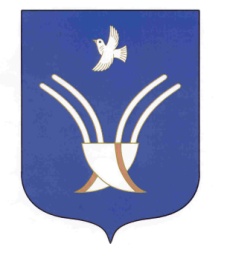 Совет сельского поселения Юмашевский сельсоветмуниципального района Чекмагушевский район Республики Башкортостан452227, с.  Юмашево, ул.  Советская. 10тел. (34796) 27-2-69, 27-2-24e-mail:  yumash_chek@ufamts.ruОКПО 04281326     ОГРН 1060249000052    ИНН  0249005871ОКПО 04281326     ОГРН 1060249000052    ИНН  0249005871ОКПО 04281326     ОГРН 1060249000052    ИНН  0249005871